Título de la ponenciaApellido1-Apellido2, Nombre;  Apellido1-Apellido2, Nombre;  Apellido1-Apellido2, Nombrecorreo1@ugr.es; correo2@ugr.es; correo2@ugr.esDepartamento al que pertenece Universidad de GranadaResumenIntroduzca en esta primera página un breve resumen de los contenidos de su ponencia con una extensión máxima de 200 palabras utilizando el tipo de letra Times New Roman de tamaño 12 puntos y cursiva.   1.- IntroducciónUtilice tantos apartados como necesite para desarrollar su ponencia. Se ruega utilice letra Times New Roman de 12 puntos. No hay extensión máxima en los documentos, aunque se recomienda que no pase de 5000 palabras. Puede introducir tablas, gráficos o imágenes. Por favor, ponga una leyenda en las figuras o gráficos en letra cursiva.    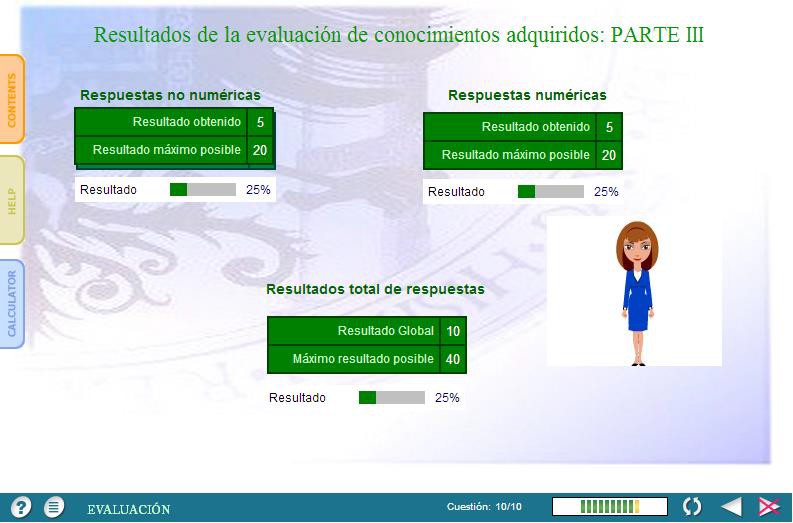 Figura 1. Visualización de la evaluación de los conocimientos adquiridosPor favor, ponga un título en las tablas.Tabla 1. Puntuación obtenida en la evaluaciónReferencias Si tiene que utilizar referencias, use el siguiente formato: Iglesias-Pradas, S., Hernández-García, A., Chaparro-Peláez, J., Prieto, J. (2021) Emergency remote teaching and students’ academic performance in higher education during the COVID-19 pandemic: A case study, Computers in Human Behavior, 119, 106713. Torres, A., Domańska-Glonek, E., Dzikowski, W., Korulczyk, J., & Torres, K. (2020). Transition to online is possible: Solution for simulation-based teaching during the COVID-19 pandemic. Medical education, 54(9), 858–859. ResultadoPuntuaciónObtenido5Máximo posible10